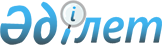 Об определении мест для размещения агитационных печатных материалов для всех кандидатов в депутаты Сената Парламента Республики Казахстан
					
			Утративший силу
			
			
		
					Постановление Акимата Макатского района Атырауской области от 02 сентября 2014 года № 233. Зарегистрировано Департаментом юстиции Атырауской области 10 сентября 2014 года № 2985. Утратило силу постановлением Макатского районного акимата Атырауской области от 29 декабря 2014 года № 354      Сноска. Утратило силу постановлением Макатского районного акимата Атырауской области от 29.12.2014 № 354.

      Примечание РЦПИ:

      В тексте документа сохранена пунктуация и орфография оригинала.

      В соответствии с пунктом 6 статьи 28 Конституционного Закона Республики Казахстан от 28 сентября 1995 года "О выборах в Республике Казахстан", пунктом 2 статьи 31 Закона Республики Казахстан от 23 января 2001 года "О местном государственном управлении и самоуправлении в Республике Казахстан" акимат Макатского района ПОСТАНОВЛЯЕТ:

      1.  Определить совместно с Макатской районной территориальной избирательной комиссией (по согласованию) места для размещения агитационных печатных материалов для всех кандидатов в депутаты Сената Парламента Республики Казахстан согласно приложению к настоящему постановлению.

      2.  Контроль за исполнением настоящего постановления возложить на руководителя государственного учреждения "Аппарат акима Макатского района" Бухарбаева Ж.

       Настоящее постановление вступает в силу со дня государственной регистрации в органах юстиции, и вводится в действие по истечении десяти календарных дней после дня его первого официального опубликования.

 Места для размещения агитационных печатных материалов для всех кандидатов в депутаты Сената Парламента Республики Казахстан
					© 2012. РГП на ПХВ «Институт законодательства и правовой информации Республики Казахстан» Министерства юстиции Республики Казахстан
				
      Аким района

Е. Умаров

      СОГЛАСОВАНО:
Председатель Макатской районной
территориальной избирательной комиссии
02.09.2014 г.

Ергужиев А.
Приложение к постановлению районного акимата от 02 сентября 2014 года № 233№

Адрес

Место нахождения

1

Казахстан, Атырауская область, Макатский район, поселок Макат, площадь Центральная, дом 2

Стенд на передней площадке Коммунального Государственного казенного предприятия "Макатский районный дом культуры"

2

Казахстан, Атырауская область, Макатский район, поселок Доссор, улица Заводской участок, дом 1

Стенд на передней площадке Государственного учреждения "Общеобразовательная средняя школа имени Абая"

3

Казахстан, Атырауская область, Макатский район, аул Байгетобе, дом 3

Стенд на передней площаде государственного учреждения "Средняя школа Байге-тобе"

